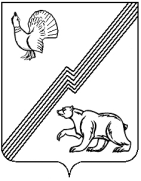 АДМИНИСТРАЦИЯ ГОРОДА ЮГОРСКАХанты-Мансийского автономного округа – ЮгрыПОСТАНОВЛЕНИЕот ________________                                                                                                               № ______О внесении изменений в постановлениеадминистрации города Югорска от 05.02.2016 № 245 «Об определении уполномоченного органа по предоставлению Сертификата дошкольника и утверждении Порядка предоставлениясубсидии частным организациям, осуществляющимобразовательную деятельность по реализацииобразовательных программ дошкольного образования»В соответствии с Бюджетным кодексом Российской Федерации, постановлением Правительства Российской Федерации от 06.09.2016 № 887 «Об общих требованиях к нормативным правовым актам, муниципальным правовым актам, регулирующим предоставление субсидий юридическим лицам (за исключением субсидий государственным (муниципальным) учреждениям), индивидуальным предпринимателям, а также физическим лицам - производителям товаров, работ, услуг»:Внести в постановление администрации города Югорска от 05.02.2016 № 245 «Об определении уполномоченного органа по предоставлению Сертификата дошкольника и утверждении Порядка предоставления субсидии частным организациям, осуществляющим образовательную деятельность по реализации образовательных программ дошкольного образования» (с изменениями от 26.05.2017 № 1197, от 05.07.2018 № 1872, от 18.03.2019 № 533) следующие изменения:В разделе 1:Пункт 1.3 дополнить абзацем вторым следующего содержания:«Субсидия предоставляется в целях реализации муниципальной программы города Югорска «Развитие образования».».Пункт 1.5 изложить в следующей редакции:«1.5. Предоставление субсидии осуществляется в пределах бюджетных ассигнований, предусмотренных решением Думы города Югорска о бюджете на соответствующий финансовый год (финансовый год и плановый период), и лимитов бюджетных обязательств, утвержденных в установленном порядке главному распорядителю на цели, указанные в пункте 1.3 настоящего раздела.».Абзац четвертый пункта 1.7 признать утратившим силу.В разделе 2:Пункт 2.6 изложить в следующей редакции:«2.6. Главный распорядитель в течение 10 рабочих дней со дня принятия документов, указанных в пункте 2.1 настоящего раздела, осуществляет проверку их достоверности, принимает решение о предоставлении (об отказе в предоставлении) субсидии и издает приказ о предоставлении субсидии, в котором указывается получатель субсидии, ее размер и период, на который предоставляется субсидия.».Пункт 2.8 изложить в следующей редакции: «2.8. В случае принятия Главным распорядителем решения о предоставлении субсидии,  в течение 5 (пяти) рабочих дней после издания приказа о предоставлении субсидии главный получатель заключает с получателем субсидии соглашение / дополнительное соглашение о предоставлении субсидии (далее – соглашение) по типовой форме, утвержденной департаментом финансов администрации города Югорска в 2-х экземплярах.Субсидия перечисляется главным распорядителем на счет получателя субсидии в течение 10 (десяти) рабочих дней со дня принятия главным распорядителем решения о предоставлении субсидии.».Абзацы второй-четвертый пункта 2.11 изложить в следующей редакции:«- отсутствие неисполненной обязанности по уплате налогов, сборов, страховых взносов, пеней, штрафов, процентов, подлежащих уплате в соответствии с законодательством Российской Федерации о налогах и сборах;- отсутствие просроченной задолженности по возврату в бюджет Ханты-Мансийского автономного округа - Югры, бюджет города Югорска субсидий, бюджетных инвестиций, предоставленных в том числе в соответствии с иными правовыми актами, и иная просроченная задолженность перед бюджетом Ханты-Мансийского автономного округа – Югры, бюджетом города Югорска, из которых планируется предоставление субсидии;- получатели субсидий - юридические лица не должны находиться в процессе реорганизации, ликвидации, в отношении их не введена процедура банкротства, деятельность получателя субсидии не приостановлена в порядке, предусмотренном законодательством Российской Федерации, а получатели субсидий - индивидуальные предприниматели не должны прекратить деятельность в качестве индивидуального предпринимателя;».1.2.3. Дополнить пунктом 2.15 следующего содержания:«2.15. Получателю субсидии устанавливаются следующие показатели, необходимые для достижения результатов предоставления субсидии:При оказании услуги по присмотру и уходу: отсутствие случаев травматизма детей;отсутствие предписаний режимного характера надзорных органов;обоснованные жалобы потребителей на качество оказания муниципальной услуги.Значения показателей устанавливаются в соглашении.».В разделе 3: Пункт 3.1 дополнить подпунктом 3.1.5 следующего содержания:«3.1.5. Получатель субсидии ежеквартально до 10 числа месяца, следующего за отчетным кварталом, предоставляет главному распорядителю отчет о достижении результатов, показателей предоставления субсидии, установленных пунктом 2.15 раздела 2 настоящего Порядка.Формы представления получателем субсидии отчетности о достижении результатов, показателей, установленных пунктом 2.15 раздела 2 настоящего Порядка определяются соглашением.». Подпункт 3.3.4 пункта 3.3 изложить в следующей редакции:«3.3.4. За не достижение результатов, показателей, установленных пунктом 2.15 раздела 2 настоящего Порядка.».2. Опубликовать постановление в официальном печатном издании города Югорска и разместить на официальном сайте органов местного самоуправления города Югорска.3. Настоящее постановление вступает в силу после его официального опубликования.Глава  города Югорска                                                                                              А.В. БородкинПроект постановления администрации города Югорска коррупциогенных факторов не содержитНачальник  Управления образования                                                                                       Н.И. Бобровская